   PRIMĂRIA MUNICIPIULUI GALAȚI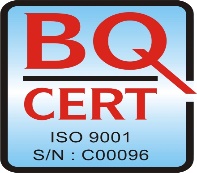 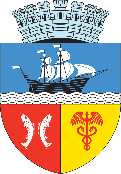 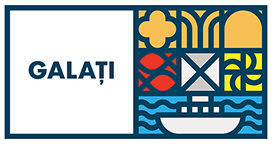                            DIRECȚIA  IMPOZITE, TAXE SI ALTE VENITURI LOCALE                              SERVICIUL URMARIRE SI EXECUTARE SILITA, AMENZI                 Tel: +40 0236 307.771; +40 0236 0236 307 772;  +40 0236 0236 307 790                                Fax: +40 0236 307.795  Email: main@primariagalati.ro                                                                                                   Nr.234425 / 14.12.2020ANUNŢ COLECTIV,                                                                                       pentru comunicare prin publicitate              În temeiul  art. 47 alin. (4) din Legea nr. 207/2015 privind Codul de Procedură Fiscală, cu modificările și completările ulterioare, comunicăm că au fost emise acte administrative fiscale pentru următorii contribuabili:Actul administrativ fiscal poate fi consultat de titularul acestuia la sediul DITVL Galaţi – Serviciul de Executare Silită, str. Domnească nr. 13, bl. L parter.              Prezentele acte administrative fiscale se consideră communicate în termen de 15 zile de la data afişării anunţului.              Dacă aveţi nelămuriri în legătură cu acest anunţ, îl puteţi contacta pe domnul TAŞCĂ ŞTEFAN la sediul nostru sau la numărul de telefon 0236 307753.                                                                                                                                                                  ŞEF SERVICIUCj. ADRIANA ENACHEStr. Domnească, Nr.13, bl. L parter, Galati, RomaniaEmail: fiscalitate@primariagalati.roNrcrtNumele şi prenumele / denumirea contribuabiluluiDomiciliul fiscal al contribuabiluluiDenumirea actului administrativ fiscal / nr. şi data actului1SEFER VASILICAStr. TECUCI Nr. 39Somaţia nr.:200189 / 20.11.20202CRETU GEORGETAStr. TECUCI Nr. 68p.v. insolvabilitate nr.: 233031 / 10-12-20203RADU VERONICAStr. TECUCI Nr. 124p.v. insolvabilitate nr.: 232704 / 10-12-20204RAGEA NECULAIStr. DR. ALEXANDRU CARNABEL Nr. 15p.v. insolvabilitate nr.: 232641 / 10-12-20205REMESCU CARMENStr. TECUCI Nr. 84p.v. insolvabilitate nr.: 233097 / 10-12-20206ROLEA PARASCHIVFRUMUSITAp.v. insolvabilitate nr.: 232541 / 10-12-20207RUSU GHEORGHEStr. TECUCI Nr. 118p.v. insolvabilitate nr.: 233550 / 10-12-20208SANDU VASILEStr. EROILOR Nr. 11p.v. insolvabilitate nr.: 232507 / 10-12-20209SERBAN LUCIANStr. DR. ALEXANDRU CARNABEL Nr. 18p.v. insolvabilitate nr.: 227811 / 10-12-202010CLATINICI MIRELStr. SAT BREZNITZ-MOTRUp.v. insolvabilitate nr.: 231399 / 09-12-202011COSMA IONUTSTR. VIILOR, NR.78 Bl. N3A Ap. 4 DUMBRAVENIp.v. insolvabilitate nr.: 231434 / 09-12-202012COSTIN VASILEStr. DR. ALEXANDRU CARNABEL Nr. 4p.v. insolvabilitate nr.: 231538 / 09-12-202013COSTEI BOGDANStr. BRAILEI Nr. 197 Bl. A1 Ap. 14 Sc. 1p.v. insolvabilitate nr.: 231585 / 09-12-202014STANESCU NADIAStr. SERII Nr. 69p.v. insolvabilitate nr.: 231680 / 09-12-202015STANESCU LUMINITAStr. SERII Nr. 54p.v. insolvabilitate nr.: 231744 / 09-12-202016SERBAN IULIANStr. DR. ALEXANDRU CARNABEL Nr. 18-20p.v. insolvabilitate nr.: 231952 / 09-12-202017SERBAN MITICA ADRIANStr. DR. ALEXANDRU CARNABEL Nr. 20p.v. insolvabilitate nr.: 231142 / 09-12-202018SERBAN LUMINITACUZA VODAp.v. insolvabilitate nr.: 230868 / 08-12-202019CALIN (STANESCU) LUMINITAFOLTESTIp.v. insolvabilitate nr.: 230738 / 08-12-202020TABAC ALINAStr. TECUCI Nr. 127p.v. insolvabilitate nr.: 230075 / 08-12-202021MAROLA CONSTANTINSLIVNA(BERESTI-MERIA)p.v. insolvabilitate nr.: 230980 / 08-12-202022STEFAN LEONARDStr. TECUCI Nr. 83p.v. insolvabilitate nr.: 230505 / 08-12-202023STEFAN LINAStr. TECUCI Nr. 132p.v. insolvabilitate nr.: 230319 / 08-12-202024STEFAN CHILIMBARStr. TECUCI Nr. 83p.v. insolvabilitate nr.: 230285 / 08-12-202025SUSNESCU NICOLETAStr. EROILOR Nr. 12p.v. insolvabilitate nr.: 230123 / 08-12-202026TANASE NELUStr. MARAMURES Nr. 3 Bl. CF2 Ap. 5p.v. insolvabilitate nr.: 230106 / 08-12-202027SEFER VASILICAStr. TECUCI Nr. 39p.v. insolvabilitate nr.: 233899 / 11-12-202028POPA MARIANStr. DR. ALEXANDRU CARNABEL Nr. 79p.v. insolvabilitate nr.: 234107 / 11-12-202029CONSTANDACHE MARIAStr. SERII Nr. 52p.v. insolvabilitate nr.: 235687 / 14-12-202030CIOBANU OCTAVIANStr. SERII Nr. 4 Bl. A14 Ap. 57p.v. insolvabilitate nr.: 235408 / 14-12-202031CALUIAN DORUStr. DR. ALEXANDRU CARNABEL Nr. 109p.v. insolvabilitate nr.: 235346 / 14-12-202032BOBOCICA VALERIUStr. TECUCI Nr. 86p.v. insolvabilitate nr.: 235186 / 14-12-2020